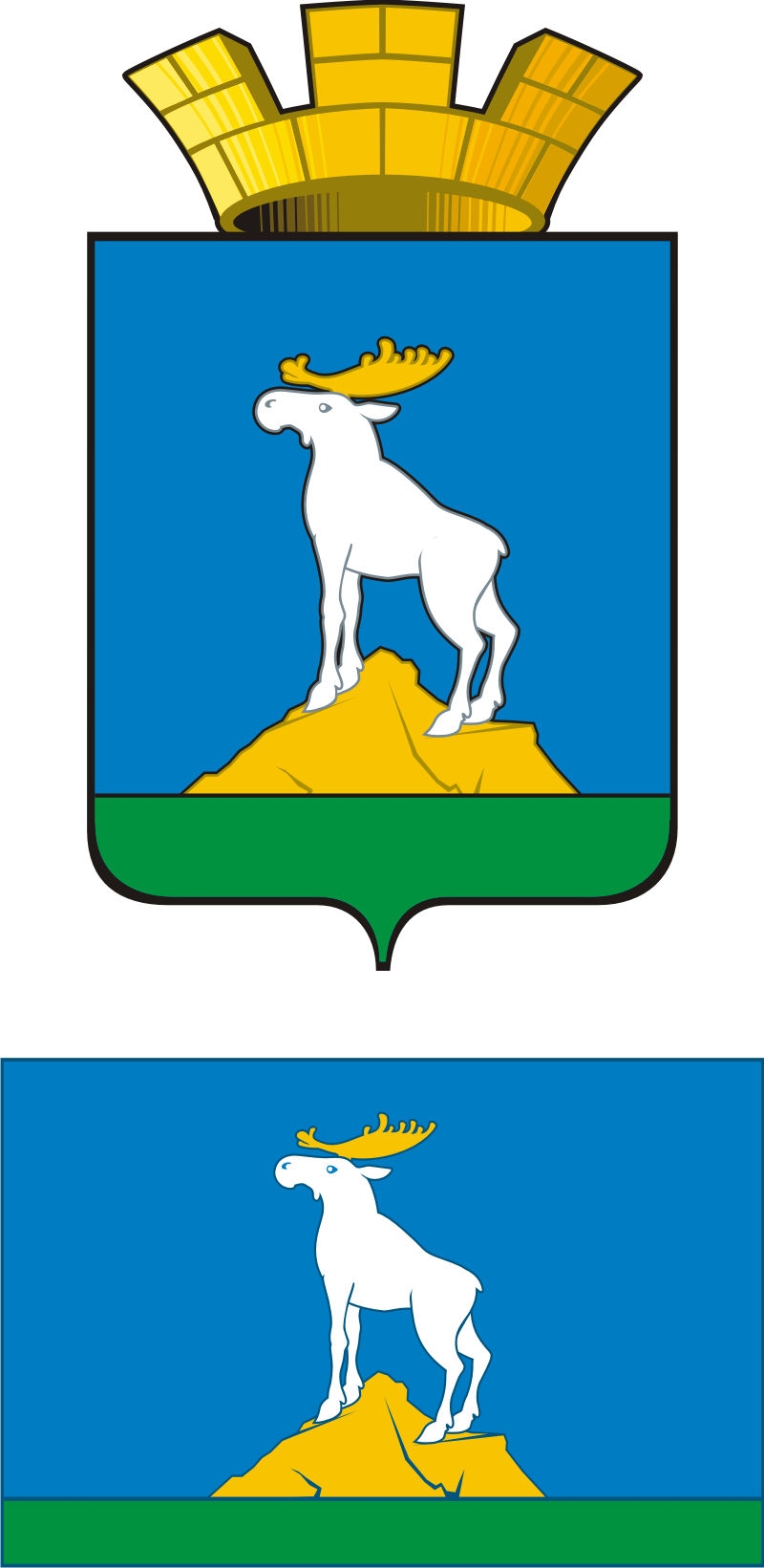 ГЛАВА НИЖНЕСЕРГИНСКОГО ГОРОДСКОГО ПОСЕЛЕНИЯПОСТАНОВЛЕНИЕ19.04.2023  г.     № 127г. Нижние Серги О введении особого противопожарного режима на территории Нижнесергинского городского поселения в 2023 годуВ соответствии с Федеральными законами от 06.10.2003 № 131-ФЗ «Об общих принципах организации местного самоуправления в Российской Федерации», от 21.12.1994 №69-ФЗ «О пожарной безопасности», ст. 63 Федерального закона от 22.08.2008 №123-ФЗ «Технический регламент о требованиях пожарной безопасности», постановлением Правительства Российской Федерации от 16.09.2020 № 1479 «О противопожарном режиме в Российской Федерации», Законом Свердловской области от 15.07.2005 №82-ОЗ «Об обеспечении пожарной безопасности на территории Свердловской области», постановлением Правительства Свердловской области от 06.04.2023 №248-ПП «Об установлении особого противопожарного режима на территории Свердловской области», руководствуясь Уставом Нижнесергинского городского поселенияПОСТАНОВЛЯЮ:1. Ввести с 24.04.2023 года до особого распоряжения в лесных массивах и в населенных пунктах Нижнесергинского городского поселения особый противопожарный режим.2. Организовать дежурство из числа сотрудников администрации Нижнесергинского городского поселения для оперативного реагирования на возникающие крупные лесные пожары и их своевременного тушения.3. На период действия особого противопожарного режима на всей территории Нижнесергинского городского поселения запретить:3.1. разведение костров;3.2. сжигание стерни, пожнивных и порубочных остатков, мусора, травы на открытых площадках, в том числе на индивидуальных приусадебных участках, в коллективных садах, на территориях организаций и предприятий, в лесных массивах;3.3. проведение сельскохозяйственных палов и иное выживание сухой травянистой растительности, в том числе вдоль железных дорог, под ЛЭП, проходящих через территории лесных насаждений;3.4. проведение пожароопасных работ в населенных пунктах, на лесных участках и торфяных массивах;3.5. проведение фейерверков на придомовых территориях, в местах общего пользования, местах с массовым пребыванием людей, за исключением мест, специально определенных для этих целей, а также территориях муниципальных объектов, учреждений и предприятий;3.6. проведение лесозаготовок и использование техники на полевых работах, не имеющих искрогасителей;3.7. на объектах транспортной инфраструктуры в полосе отвода разводить и сжигать хворост, порубочные материалы, а также оставлять сухостойные деревья и кустарники;3.8. гражданам в районе частной застройки допущение в противопожарных разрывах между зданиями, сооружениями и строениями наличие сухой растительности, стерни, складирование горючих материалов, мусора и иных отходов;3.9. сжигание порубочных остатков, мусора, отходов в открытых металлических емкостях, бочках, баках, ямах и в иных приспособлениях;3.10. разведение открытого огня, в том числе приготовление пищи на углях в бочках, мангалах, жаровнях, ямах и иных приспособлениях;3.11. топку твердотопливных печей в зданиях и на улице в любом исполнении при температуре окружающего воздуха свыше +30 градусов Цельсия;3.12. приготовление пищи в лесах и прилегающих к ним территориях, как с использованием открытого огня, так и на углях;3.13 складирование горючих материалов (ЛВЖ, ГВЖ, деревянные доски, парубки и т.п.) на придомовой территории общего пользования с расстоянием менее 3м от «красной линии» проезда (края проезжей части);3.14. наличие временных строений, установленных в противопожарных расстояниях между застройкой в населенных пунктах и лесными насаждениями, а также в противопожарных разрывах между зданиями в населенных пунктах;4. Рекомендовать:4.1. гражданам в районах частной жилой застройки у каждого жилого строения установить резервуар (бочку, емкость и т.п.);4.2. Руководителям предприятий, организаций и учреждений всех форм собственности:4.2.1. утвердить приказы об организации дежурства руководителей и работников (сотрудников, служащих, персонала);4.2.2. провести противопожарные инструктажи среди руководителей и работников (сотрудников, служащих, персонала);4.2.3. провести превентивные мероприятия по обеспечению пожарной безопасности на подведомственных объектах и прилегающих к ним территориях;4.2.4. исключить:из противопожарных расстояний горючие материалы (наличие сухой травянистой растительности, стерни, складирования горючих материалов, мусора и иных отходов, ликвидировать временные строения;сжигание порубочных остатков, мусора, отходов в открытых металлических емкостях, бочках, баках, ямах и в иных приспособлениях;разведение открытого огня, в том числе приготовление пищи на углях в бочках, мангалах, жаровнях, ямах и иных приспособлениях;топку твердотопливных печей в зданиях и на улице в любом исполнении при температуре окружающего воздуха свыше +30 градусов Цельсия;4.3.5. обеспечить наличие средств связи для взаимодействия с ЕДДС Нижнесергинского муниципального района 8(34398) 28-112, определить порядок вывоза пожарной охраны;4.3.6. обеспечить наличие первичных средств пожаротушения (мотопомпа, огнетушитель, ведро, багор, лопата и т.п.)4.3.7. обеспечить проезд (подъезд) автотранспорта;4.3.8. обеспечить территорию и здания наружным противопожарным водоснабжением;4.3.9. в случае необходимости обеспечить техникой для тушения пожара;4.4. Физическим и юридическим лицам, арендующим лесные участки в границах территории Нижнесергинского городского поселения:4.4.1. организовать готовность к выполнению задач и дежурство членов лесопожарных формирований на подведомственной территории;4.4.2. обеспечить наличие первичных средств пожаротушения (мотопомпа, огнетушитель, ведро, багор, лопата и т.п.);4.4.3. обеспечить территорию и здания наружным противопожарным водоснабжением;4.4.4. в случае необходимости обеспечить техникой для тушения пожара;4.4.5. обеспечить проезд (подъезд) автотранспорта;4.4.6. обеспечить наличие средств связи для взаимодействия с ЕДДС Нижнесергинского муниципального района 8(34398) 28-112, определить порядок вывоза пожарной охраны;4.4.7. исключить:из противопожарных расстояний горючие материалы (наличие сухой травянистой растительности, стерни, складирования горючих материалов, мусора и иных отходов, ликвидировать временные строения;сжигание порубочных остатков, мусора, отходов в открытых металлических емкостях, бочках, баках, ямах и в иных приспособлениях;разведение открытого огня, в том числе приготовление пищи на углях в бочках, мангалах, жаровнях, ямах и иных приспособлениях;топку твердотопливных печей в зданиях и на улице в любом исполнении при температуре окружающего воздуха свыше +30 градусов Цельсия;4.5. Собственникам и арендаторам земельных участков, расположенных в границах Нижнесергинского городского поселения:4.5.1. обеспечить проведение мероприятий по очистке территорий, прилегающих к лесу от сухой травянистой растительности, пожнивных остатков, мусора и других горючих материалов;4.5.2. провести работы по отделению леса противопожарными минерализованными полосами и иными противопожарными барьерами;4.6. Правообладателям земельных участков (собственникам земельных участков, землепользователям, землевладельцам и арендаторам земельных участков), расположенных в границах населенных пунктов и правообладателям территорий ведения гражданами садоводства или огородничества для собственных нужд, в течение семи дней с момента вступления в законную силу нормативного правового акта Свердловской области или Нижнесергинского городского поселения об установлении особого противопожарного режима на соответствующей территории, производить уборку мусора, горючих материалов, сухой растительности и покос травы на прилегающих территориях.4.7. Рекомендовать МО МВД России «Нижнесергинский» проводить комплекс оперативно-розыскных мероприятий, направленных на выявление лиц, совершивших преднамеренные поджоги в лесах;4.8. Рекомендовать Отделу надзорной деятельности и профилактической работы Нижнесергинского МР, Бисертского ГО УНДи ПР Главного управления МЧС России по Свердловской области обеспечить надзор за соблюдением и выполнением мероприятий, проводимых при введении особого противопожарного режима, в случае нарушений требований со стороны организаций и (или) населения применять меры административного воздействия в соответствии с действующим законодательством;5. Опубликовать (обнародовать) настоящее постановление на официальном сайте Нижнесергинского городского поселения в сети «Интернет».	6. Контроль за исполнением данного постановления оставляю за собой.Глава Нижнесергинскогогородского поселения	                                                                   А.М. Чекасин